$21,000PETERSON & ASMUSSEN – BRIDGE CITY PROPERTIES LLC611 EAST GRAND CROSSING UNIT 12 MOBRIDGE – RINEHART’S ADDN., FISHERMAN’S CONDO UNIT #12RECORD #6376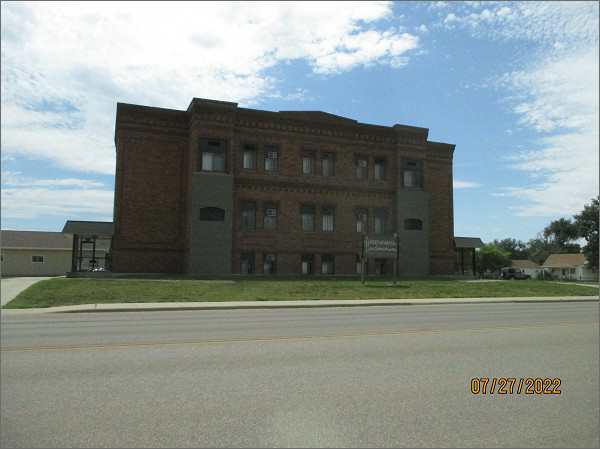 LOT SIZE: 1 UNITYEAR BUILT: 1930                           TYPE: CONDOMINIUMQUALITY: AVERAGECONDITION: AVERAGEGROUND FLOOR AREA: 536 SQFTBEDROOMS: 2. BATHS: 1.5FIXTURES: 5                                      SOLD ON 6/28/22 FOR $21,000SOLD ON 7/19/16 FOR $17,300ASSESSED IN 2022 AT $16,520ASSESSED IN 2017 AT $16,000ASSESSED IN 2012 AT $16,000